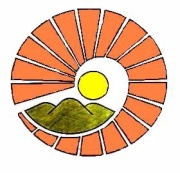 Komlói Kistérség Többcélú Önkormányzati Társulás7300 Komló, Városház tér 3.Tel: 72-584-000 e-mail: H A T Á R O Z A T I  K I V O N A TA Társulás Tanácsa 2017. február 9-i ülésének jegyzőkönyvébőlTárgy: Komlói Kistérség Többcélú Önkormányzati Társulás 2017. évi közbeszerzési terve7/2017. (III.9.) sz. Tct határozatAz Elnök előterjesztésében – a Humánszolgáltató, a Pénzügyi és a Területfejlesztési Bizottság véleményének figyelembevételével – a Társulás Tanácsa megtárgyalta a Komlói Kistérség Többcélú Önkormányzati Társulás 2017. évi közbeszerzési terve tárgyú előterjesztést.A Társulás Tanácsa a mellékelt formában jóváhagyja a Komlói Kistérség Többcélú Önkormányzati Társulás 2017. évi közbeszerzési tervét.2.) 	A Társulás Tanácsa felkéri az Elnököt, hogy a közbeszerzési terv közzétételéről intézkedjen!Határidő:	2017. március 31.Felelős:		a Társulás ElnökeK.m.f.   Polics József      Elnök 1. számú mellékletKomlói Kistérség Többcélú Önkormányzati Társulás2017. évi közbeszerzési terve Az ajánlatkérő hivatalos megnevezése és címe: Az ajánlatkérő típusa  Regionális/helyi szintű Kbt. 5. § (1) bekezdés c) pontja szerinti ajánlatkérő. 
 Hivatkozva a közbeszerzésekről szóló 2015. évi CXLIII. törvény 42. § (1) bekezdésében foglaltakra, az alábbiakban hozzuk nyilvánosságra a Komlói Kistérség Többcélú Önkormányzati Társulás 2017. évi közbeszerzési tervét. ÁrubeszerzésÉpítési beruházásSzolgáltatásSzolgáltatási koncesszióÉpítési koncesszióKomló, 2017. március 9. A közbeszerzési tervet a közbeszerzési szabályzat alapján határozatával jóváhagyta a Komlói Kistérség Többcélú Önkormányzati Társulás Pénzügyi Bizottsága.Hivatalos név: Komlói Kistérség Többcélú Önkormányzati Társulás Hivatalos név: Komlói Kistérség Többcélú Önkormányzati Társulás Hivatalos név: Komlói Kistérség Többcélú Önkormányzati Társulás Postai cím: 7300 Komló, Városház tér 3.Postai cím: 7300 Komló, Városház tér 3.Postai cím: 7300 Komló, Városház tér 3.Város/Község: Komló Postai irányítószám: 7300                  Ország: MagyarországKapcsolattartási pont(ok): Címzett: Polics József elnök 
Telefon: 06 / 72- 584 - 001 
Telefon: 06 / 72- 584 - 001E-mail:  polgarmester@komlo.hu; intfel.ph@komlo.hu; Fax: 06 / 72- 584 - 005Fax: 06 / 72- 584 - 005Internetcím(ek) (adott esetben) Az ajánlatkérő általános címe (URL): www.komlo.huA felhasználói oldal címe (URL): Internetcím(ek) (adott esetben) Az ajánlatkérő általános címe (URL): www.komlo.huA felhasználói oldal címe (URL): Internetcím(ek) (adott esetben) Az ajánlatkérő általános címe (URL): www.komlo.huA felhasználói oldal címe (URL): Sor-számKöltségvetési célEljárás fajtájaBecsült érték (nettó)A kb. eljárás indításának várható ideje (év, hónap)1.----2.----3.----Sor-számKöltségvetési célEljárás fajtájaBecsült érték (nettó)A kb. eljárás indításának várható ideje (év, hónap)1.----2.----3.----Sor-számKöltségvetési célEljárás fajtájaBecsült érték (nettó)A kb. eljárás indításának várható ideje (év, hónap)1.----2.----3.----Sor-számKöltségvetési célEljárás fajtájaBecsült érték (nettó)A kb. eljárás indításának várható ideje (év, hónap)1.----2.----3.----Sor-számKöltségvetési célEljárás fajtájaBecsült érték (nettó)A kb. eljárás indításának várható ideje (év, hónap)1.----2.----3.----